le lundi 25 mai 2020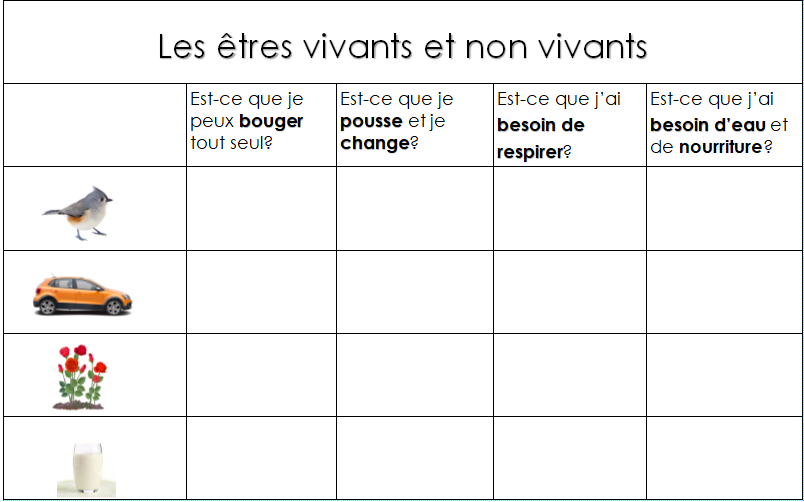 le mardi 26 mai Est-ce que c’est vivant ou non-vivant?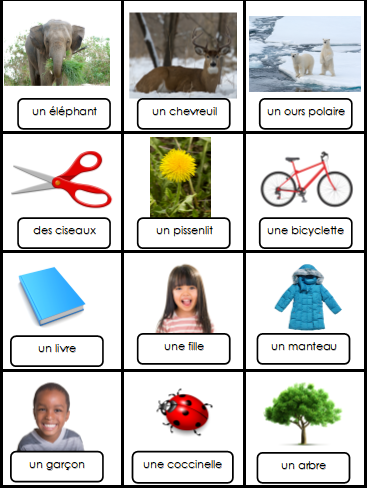 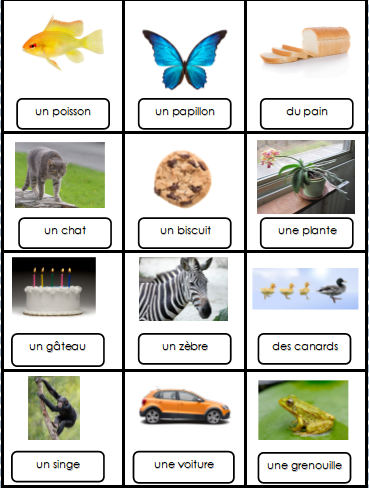 